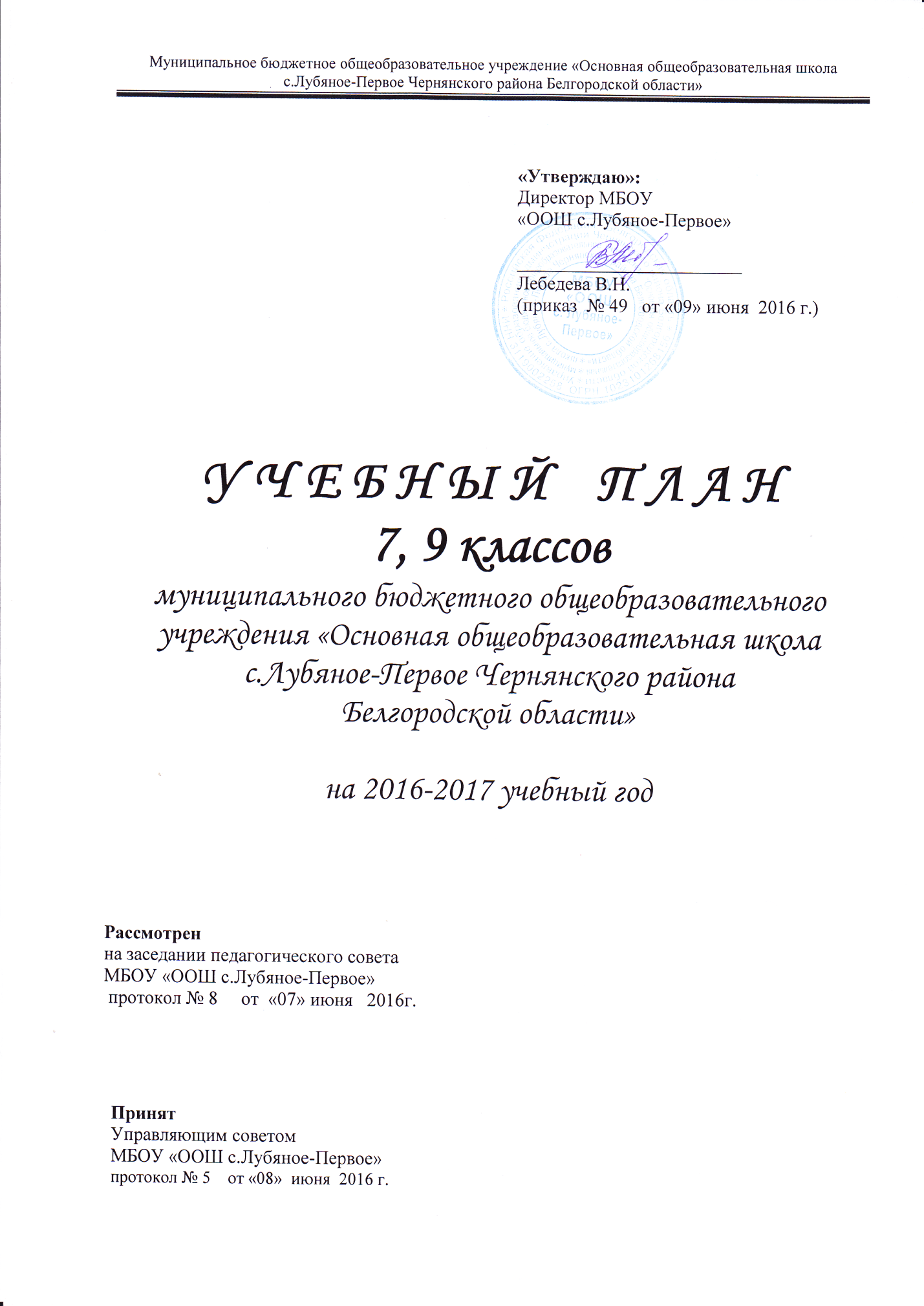 Пояснительная записка                       Учебный план для 7-9 классов муниципального бюджетного общеобразовательного учреждения «Основная общеобразовательная школа с.Лубяное-Первое  Чернянского района Белгородской области»  на 2016-2017 учебный год разработан в соответствии со следующими документами:    - Конституция Российской Федерации (ст.43).- Закон Российской Федерации от 29.12.2012 № 273 - ФЗ «Об образовании в Российской Федерации».- Порядок организации и осуществления  образовательной деятельности по основным общеобразовательным программам – образовательным программам начального общего, основного общего и среднего общего образования, утвержденный приказом Министерства образования и науки Российской Федерации от 30.08.2013 г. № 1015 «Об утверждении Порядка организации и осуществления образовательной деятельности по основным общеобразовательным программам – образовательным программам начального общего, основного общего и среднего общего образования» (зарегистрирован в Минюсте Российской Федерации 01.10.2013, регистрационный № 30067).- Приказ Министерства образования и науки Российской Федерации от 13.12.2013  № 1342 "О внесении изменений в Порядок организации и осуществления образовательной деятельности по основным общеобразовательным программам - образовательным программам начального общего, основного общего и среднего общего образования, утвержденный приказом Министерства образования и науки РФ от 30.08.2013 г. № 1015.- Приказ Министерства образования и науки Российской Федерации от 28.05.2014.   № 598 "О внесении изменений в Порядок организации и осуществления образовательной деятельности по основным общеобразовательным программам - образовательным программам начального общего, основного общего и среднего общего образования, утвержденный приказом Министерства образования и науки РФ от 30.08.2013 г. № 1015.- Приказ Министерства образования и науки Российской Федерации от 17.07.2015                 № 734 "О внесении изменений в Порядок организации и осуществления образовательной деятельности по основным общеобразовательным программам - образовательным программам начального общего, основного общего и среднего общего образования, утвержденный приказом Министерства образования и науки РФ от 30.08.2013 г. № 1015.- Санитарно-эпидемиологические правила и нормативы СанПиН 2.4.2.2821-10 «Санитарно-эпидемиологические требования к условиям и организации обучения в общеобразовательных учреждениях» (зарегистрированы в Минюсте России 03.03.2011г., регистрационный номер 19993) с изменениями и дополнениями от 29 июня 2011 г., 25 декабря 2013 г., 24 ноября 2015 г.- Федеральный базисный учебный план и примерные учебные планы для общеобразовательных учреждений Российской Федерации, реализующих программы общего образования, утвержденные приказом Министерства образования Российской Федерации от 09.03.2004г. №1312.- Приказ Министерства образования Российской Федерации  от 05.03.2004 № 1089  «Об утверждении федерального компонента государственных образовательных стандартов начального общего, основного общего и среднего (полного) общего образования».- Приказ Министерства образования и науки Российской Федерации от 30.08.2010 № 889 «О внесении изменений в федеральный базисный учебный план и примерные учебные планы для образовательных учреждений Российской Федерации, реализующих программы общего образования, утвержденные приказом Министерства образования Российской Федерации от 09.03.2004 № 1312 «Об утверждении федерального базисного учебного плана и примерных учебных планов для образовательных учреждений Российской Федерации, реализующих программы общего образования».- Приказ Министерства образования и науки Российской Федерации от 03.06.2011 г. № 1994 "О внесении изменений в федеральный базисный учебный план и примерные учебные планы для образовательных учреждений Российской Федерации, реализующих программы общего образования, утвержденный приказом Министерства образования Российской Федерации от 09.03.2004 г. № 1312"- Закон Белгородской области от 03.07.2006 № 57 «Об установлении регионального компонента государственных образовательных стандартов общего образования в Белгородской области» (с внесенными изменениями от 03.05.2011 № 34, принятыми Белгородской областной Думой 28.04.2011).- Закон Белгородской области от 04.06.2009 № 282 «О внесении изменений в закон Белгородской области от 03.07.2006 № 57 «Об установлении регионального компонента -государственных образовательных стандартов общего образования в Белгородской области».- Устав муниципального бюджетного общеобразовательного учреждения «Основная общеобразовательная школа с.Лубяное-Первое Чернянского района Белгородской области».- Основная образовательная программа основного общего образования (федеральный компонент государственного образовательного стандарта основного общего образования) муниципального бюджетного общеобразовательного учреждения "Основная общеобразовательная школа с.Лубяное-Первое Чернянского района Белгородской области" (новая редакция), утвержденная приказом от 09.06.2016 г. № 49.- Положение о  распределении часов части учебного плана, формируемой участниками образовательных отношений, компонента образовательного учреждения муниципального бюджетного общеобразовательного учреждения «Основная общеобразовательная школа с.Лубяное-Первое Чернянского района Белгородской области».- Положение о формах, периодичности, и порядке текущего контроля успеваемости и промежуточной аттестации обучающихся муниципального бюджетногообщеобразовательного учреждения «Основная общеобразовательная школа с.Лубяное-Первое Чернянского района Белгородской области».- Приказ от 06 мая 2016 г. № 30 «Об утверждении списка учебников и учебных пособий на 2016-2017 учебный год».Учебный план – документ, который определяет перечень, трудоемкость, последовательность и распределение по классам  учебных предметов на уровне основного общего образования, формы промежуточной аттестации.       Учебный план предусматривает выполнение государственной функции школы – обеспечение права каждого человека на образование, развитие ребенка в процессе обучения. Главным условием для достижения этих целей является включение каждого ребенка на каждом занятии в деятельность с учетом его возможностей и способностей.         В процессе становления учебного плана учитывались цели и задачи образовательной деятельности МБОУ "ООШ с.Лубяное-Первое ", отражающие основные направления развития системы образования, потребности рынка труда, материальные и кадровые возможности по достижению требований, заложенных в федеральном компоненте государственных образовательных стандартов  основного общего образования           Учебный план построен на основе следующих требований: - максимально допустимый в неделю объем учебной нагрузки; - минимальное число часов, необходимых для изучения программы  конкретного учебного предмета;  - соответствие номенклатуры образовательных областей и общего числа часов на их изучение по базисному  плану;- гуманизация  образовательного процесса;- усиление в содержании и формах организации образования деятельностного компонента;- усиление языковой подготовки обучающихся;- формирование широкой информационной культуры обучающихся.    Учебный план состоит из инвариантной и вариативной частей.          Инвариантная часть учебного плана  7, 9 классов  полностью соответствует   Федеральному базисному учебному плану. Часы вариативной части учебного плана использованы для  увеличения количества часов на изучение предметов инвариантной части.          Распределение часов компонента образовательного учреждения осуществляется в соответствии с Положением о распределении часов части учебного плана, формируемой участниками образовательных отношений, компонента образовательного учреждения.          В распределении часов компонента  образовательного учреждения участвуют обучающиеся, педагогические работники, родители (законные представители) обучающихся. Права и обязанности участников образовательных отношений определяются законодательством Российской Федерации, Уставом МБОУ «ООШ  с.Лубяное-Первое».        Механизм распределения часов компонента образовательного учреждения  является интегрирующим фактором эффективности условий реализации учебного плана.    За счет часов компонента образовательного учреждения  увеличено количество часов на преподавание учебного  предмета «Русский язык» в  7 классе (1 час) с 3 до 4 ч. Это обусловлено важностью изучения данного предмета, его практической направленностью, необходимостью реализации содержания образования, определенного программой авторов М.Т. Баранова, Т.А. Ладыженской, Н.М. Шанского.                В 9 классе учебный предмет «Русский язык» изучается в объеме 2 ч в неделю.          Учебный предмет «Литература» изучается в 7 классе в объеме 2 часа в неделю, в 9 классе – в объеме 3 часа в неделю.         Учебный предмет «Иностранный язык (английский язык)» изучается в 7, 9 классах в объеме 3 часов в неделю.         В 7, 9 классах изучается учебный предмет «Математика» по 5 часов в неделю.          Учебный предмет «Информатика и информационно - коммуникационные технологии (ИКТ)» изучается в 9 классе – 2 часа в неделю.         В 7, 9 классах ведется  интегрированный учебный предмет «Обществознание» (включая экономику и право) в объеме 1 ч в неделю в каждом классе.         Учебный предмет «Технология» изучается в 7 классе в объеме 2 ч  в неделю. Построен по модульному принципу с учетом возможностей образовательного учреждения. Обучение осуществляется по трем направлениям: технический труд, обслуживающий труд, агротехнология.           Учебный предмет «География» изучается в  7, 9 классах  в объеме 2 ч в неделю.         Изучение учебного предмета «Физика» осуществляется в объеме 2 ч в неделю в 9 классе, учебного предмета «Химия» - в объеме 2 ч  в неделю в 9 классе.         Учебный предмет «Биология» изучается в  7, 9 классах в объеме по 2 ч в неделю.          В рамках образовательной области «Искусство» в 7 классе изучаются учебные предметы «Изобразительное искусство» (1 ч в неделю) и «Музыка» (1 ч в неделю), в 9 классе  учебный предмет «Искусство» 1 ч в неделю.           Учебный предмет «Физическая культура»  в 7, 9 класс изучается в объеме 3-х часов в неделю в каждом классе.         Региональный компонент в учебном плане представлен учебными предметами «Православная культура» в 7 и 9 классе в объеме по 1 ч в неделю, «Основы безопасности жизнедеятельности» в 7, 9 классах в объеме 1 ч в неделю.	Компонент образовательного учреждения представлен учебными курсами в 9 классе  «Информационная подготовка» - 0,5 ч., «Диагностика профильной подготовки» - 0,5 ч. Для  информирования и ориентации учащихся 9 класса в отношении их возможного выбора профиля обучения в старшей школе, направлений для продолжения обучения в системе профессионального образования.          По всем учебным предметам обучение осуществляется по учебникам, включенным в федеральный перечень учебников, рекомендуемых к использованию при реализации имеющих государственную аккредитацию образовательных программ начального общего, основного общего и среднего общего образования.                 Годовая промежуточная аттестация учащихся 7  класса  проводится с аттестационными испытаниями с 26 мая по 31 мая 2017 г. Перечень предметов, количество  и форма проведения промежуточной аттестации  с аттестационными испытаниями в  7 классе: Сетка часов учебного плана 7 ,9  классов на 2016 - 2017 учебный годУЧЕБНО-МЕТОДИЧЕСКОЕ СОПРОВОЖДЕНИЕ УЧЕБНОГО ПЛАНАмуниципального бюджетного общеобразовательного учреждения «Основная общеобразовательная школа с.Лубяное-Первое Чернянского района Белгородской области в 2016-2017 учебном годуОСНОВНОЕ ОБЩЕЕ ОБРАЗОВАНИЕ7, 9 классы№ п/пНаименование мероприятияСроки проведенияОтветственный 1.Рассмотрение на педагогическом совете вопроса о разработке учебного плана: начального общего образования и основного общего образованияЯнварь Директор школы2.Издание приказа «О формировании учебного плана МБОУ «ООШ с.Лубяное-Первое» на 2016/2017 учебный год"ФевральДиректор школы3.Анкетирование родителей (законных представителей) с целью изучения образовательных потребностей обучающихся  Апрель Классные руководители  5.Формирование проекта учебного плана на 2016/2017 учебный год. МайДиректор школы6.Рассмотрение вопроса на заседании педагогического совета МБОУ «ООШ с. Лубяное-Первое», управляющего совета. ИюньДиректор школы7.Издание приказов «Об утверждении учебного плана на 2016-2017 учебный год», «О внесении изменений в основную образовательную программу основного общего образования МБОУ «ООШ с. Лубяное-Первое»Июнь Директор школы№ п/пКласс ЭкзаменФорма1.7Русский языкДиктант с грамматическими заданиями2.7Алгебра Контрольная работа3.7БиологияКонтрольная работа (тест)Учебные предметыКоличество часовКоличество часовВсего Учебные предметы7 класс9 классВсего Русский язык325Литература235Иностранный язык (английский)336Математика5510Информатика и ИКТ22История224Обществознание (включая экономику и право)112География224Физика224Химия22Биология224Искусство 11Изобразительное искусство 11Музыка11Технология22Основы безопасности жизнедеятельностиФизическая культура336Итого 293059Региональный компонент Региональный компонент Региональный компонент Православная культура112Основы безопасности жизнедеятельности112Итого313263Компонент образовательного учрежденияКомпонент образовательного учрежденияКомпонент образовательного учрежденияРусский язык11Информационная подготовка0,50,5Диагностика профильной подготовки0,50,5Максимально допустимая аудиторная недельная нагрузка (в академических часах) при 5-ти дневной неделе323365Предельно допустимая годовая нагрузка при 5-ти дневной неделе108811222210№ п/пУчебные предметы классПрограммаПрограммаПрограммаУчебникиУчебникиУчебникиОбеспеченностьобучающихся в %№ п/пУчебные предметы классВид Автор Год изда-нияАвторНазвание Год изданияОбеспеченностьобучающихся в %1.Русский язык7ГосударственнаяавторскаяБаранов М.Т.,
Ладыженская Т.А., Шанский Н.М.2010Ладыженская Т.А, Баранов М.Т., Тростенцова Л.А. и др.Русский язык20122014100 %9ГосударственнаяавторскаяБаранов М.Т.,
Ладыженская Т.А., Шанский Н.М.2010Тростенцова Л.А. Ладыженская Т.А, Баранов М.Т., А.Д.Дейкина, Александрова О.М. Русский язык2013100 %2.Литература7Государственная  авторскаяГ.С. Меркин2012Г.С. Меркин.  Литература20102013100 %9Государственная  авторскаяГ.С. Меркин2012Зинин С.А., Сахаров В.И., Чалмаев В.А.Литература2013100 %3.Иностранный язык (английский)7Государственная авторскаяБиболетова М.З., Трубанева Н.Н.2012Биболетова М.З., Трубанева Н.Н.Английский язык. 2011100 %9Государственная авторскаяБиболетова М.З., Трубанева Н.Н.2012Биболетова М.З., Трубанева Н.Н.Английский язык. 2013100 %4.Алгебра7Государственная  авторскаяЮ.Н. Макарычев, Н.Г. Миндюк, К.И. Нешков и др. 2009Макарычев Ю.Н., Миндюк Н.Г., Нешков К.И. и дрАлгебра20122014100 %Алгебра9Государственная  авторскаяЮ.Н. Макарычев, Н.Г. Миндюк, К.И. Нешков др2009Макарычев Ю.Н., Миндюк Н.Г., Нешков К.И. и дрАлгебра2010100 %5.Геометрия7Государственная  авторскаяА.В. Погорелов2009Погорелов  А.В.Геометрия 7-92009100 %Геометрия9Государственная  авторскаяА.В. Погорелов2009Погорелов  А.В.Геометрия 7-92009100 %6.Информатика и ИКТ9Государственная  авторскаяБосова Л.Л.2013Босова Л.Л.Информатика2015100 %7.История7Государственная авторскаяГосударственная авторскаяА.Я. Юдовская, Л.М. ВанюшкинаА.А. Данилов, Л.Г. Косулина20082010Юдовская А.Я., Баранов П.А.,  Ванюшкина Л.МДанилов А.А., Косулина Л.Г.Всеобщая история. История нового времени. 1500-1800История России.20132014100 %100 %История9Государственная  авторскаяГосударственная  авторскаяА.А. Данилов, Л.Г. КосулинаА.О. Сороко-Цюпа, О.Ю. Стрелова 20102007Данилов А.А., Косулина Л.Г.,  Брандт М.ЮСороко-Цюпа  О.С.,  Сороко-Цюпа А.О.  История России.Всеобщая история. Новейшая история.20072006100 %100 %8.Обществознание (включая экономику и право)7Государственная авторскаяЛ.Н. Боголюбов, Н.И. Городецкая, Л.Ф. Иванова, А.И. Матвеев2010Л.Н. Боголюбов, Н.И. Городецкая, Л.Ф. Иванова Обществознание.2011100 %9Государственная авторская Л.Н. Боголюбов, Н.И. Городецкая, Л.Ф. Иванова, А.И. Матвеев2010Боголюбов Л.Н., Матвеев А.И., Жильцова Е.И. и др. / Под ред. Боголюбова Л.Н., Матвеева А.И. Обществознание.2011100 %9.География7Государственная авторскаяЕ.М. Домогацких2012Домогацких  Е.М., Алексеевский Н.И.География. 2011100 %9Государственная  авторскаяЕ.М. Домогацких2012Домогацких  Е.М., Алексеевский Н.И.География. 2013100 %10.Физика7Государственная  авторская Перышкин А.В.2010Перышкин А.В. Гутник Е.М.Физика2012100 %9Государственная  авторскаяПерышкин А.В.2010Перышкин А.В., Гутник Е.М.Физика2012100 %11.Химия9Государственная  авторскаяГабриелян О.С.2013Габриелян О.С.Химия2015100 %12.Биология7Государственная  авторскаяИ.Н. Пономарева,В.С. Кучменко2010В.М. Константинов, В.Г. Бабенко, В.С. КучменкоБиология2014100 %9Государственная авторскаяИ.Н. Пономарева,Н.М.Чернова2010И.Н. Пономарева, Корнилова О.А.Н.М.ЧерноваБиология2015100 %13.Искусство9Государственная  авторскаяСергеева Г.П., Кашекова И.Э., Критская Е.Д    2014Сергеева Г.П., Кашекова И.Э., Критская Е.Д    Искусство2014100 %14.Изобразительное искусство7Государственная  авторскаяНеменский Б.М., Н.А. Горяева, Л.А. Неменская, А.С. Питерских и др2008Неменская Л.А.Изобразительное искусство2013100 %15.Музыка7Государственная  авторскаяГ.П. Сергеева, Е.Д. Критская 2011Сергеева Г.П., Критская Е.Д. Музыка2014100 %16.Технология7Государственная  авторскаяМ.В. Хохлова, П.С. Самородский, Н.В. Синица, В.Д. Симоненко2011Синица Н.В., Самородский П.С., Симоненко В.Д., Яковенко О.В. Технология20102014100 %17.Физическая культура7Государственная  авторскаяЛях В.И., Зданевич А.А.2008Виленский М.Я., Туревский И.М., Торочкова Т.Ю.  Физическая культура20092013100 %9Государственная  авторскаяЛях В.И., Зданевич А.А.2008Лях В.И., Зданевич А.А.  Физическая культура2006100 %18.Православная культура7Государственная  авторскаяТ.В. Рыжова2006Скоробогатов В.Д., Рыжова Т.В., Кобец О.Н.Православная культура.2006100 %9Государственная  авторскаяТ.В. Рыжова2006Скоробогатов В.Д., Рыжова Т.В., Кобец О.Н.Православная культура.2006100 %19.Основы безопасности жизнедеятельности7Государственная  авторскаяКомплексная программа  под общей редакцией А.Т. Смирнова2008Смирнов А.Т. Хренников Б.О. под ред. Смирнова А.Т.Основы безопасности жизнедеятельности2012100 %9Государственная  авторскаяКомплексная программа  под общей редакцией А.Т. Смирнова2008Смирнов А.Т. Хренников Б.О. под ред. Смирнова А.Т.Основы безопасности жизнедеятельности2012100 %